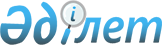 Об утверждении правил оказания государственных услуг в сфере дошкольного образованияПриказ Министра образования и науки Республики Казахстан от 19 июня 2020 года № 254. Зарегистрирован в Министерстве юстиции Республики Казахстан 22 июня 2020 года № 20883.       В соответствии с подпунктом 1) статьи 10 Закона Республики Казахстан от 15 апреля 2013 года "О государственных услугах" ПРИКАЗЫВАЮ:       1. Утвердить прилагаемые Правила оказания государственных услуг в сфере дошкольного образования.       2. Признать утратившими силу некоторые приказы Министра образования и науки Республики Казахстан согласно приложению к настоящему приказу.      3. Комитету дошкольного и среднего образования Министерства образования и науки Республики Казахстан в установленном законодательством порядке обеспечить:      1) государственную регистрацию настоящего приказа в Министерстве юстиции Республики Казахстан;      2) размещение настоящего приказа на интернет-ресурсе Министерства образования и науки Республики Казахстан;       3) в течение десяти рабочих дней после государственной регистрации настоящего приказа представление в Юридический департамент Министерства образования и науки Республики Казахстан сведений об исполнении мероприятий, предусмотренных подпунктами 1) и 2) настоящего пункта.       4. Контроль за исполнением настоящего приказа возложить на курирующего вице-министра образования и науки Республики Казахстан.      5. Настоящий приказ вводится в действие после дня его первого официального опубликования.Правила оказания государственных услуг в сфере дошкольного образования Глава 1. Общие положения       1. Правила оказания государственных услуг в сфере дошкольного образования (далее – Правила) разработаны в соответствии с Конституцией Республики Казахстан, законами Республики Казахстан "Об образовании", "О статусе педагога", "О специальных социальных услугах", "О правах ребенка в Республике Казахстан", "О социальной и медико-педагогической коррекционной поддержке детей с ограниченными возможностями", "О воинской службе и статусе военнослужащих", "О специальных государственных органах Республики Казахстан", подпунктом 1) статьи 10 Закона Республики Казахстан от 15 апреля 2013 года "О государственных услугах", Кодексом Республики Казахстан "О браке (супружестве) и семье".      2. Правила определяют порядок приема (постановку в очередь, выдачу направления, прием документов, зачисление в дошкольную организацию) детей дошкольного возраста на свободные места в дошкольные организации с государственным образовательным заказом независимо от видов, формы собственности и ведомственной подчиненности.      3. В настоящих Правилах используются основные понятия:      1) архив – набор заявлений, снятых с очереди по причине успешного получения направления на зачисление в дошкольную организацию или снятых с очереди по иным причинам, предусмотренным настоящими Правилами;      2) технология блокчейн – способ построения архитектуры хранения и обработки данных по определенным правилам, который позволяет идентифицировать внесение изменений в данные, которые не подлежат корректировке;      3) свободное место – информация о вакантном месте для зачисления ребенка в дошкольную организацию с указанием дошкольной организации, возрастной группы, языка воспитания и обучения, вида группы (общеразвивающая, специальная), режима работы (полного, неполного, круглосуточного пребывания), режима зачисления (общеустановленный, раннего бронирования, временного пребывания) с указанием даты начала зачисления и наличия ограничений по дате пребывания в дошкольной организации;      4) бюллетень освободившихся мест – протокол, ежедневно фиксирующий хронологию передачи свободных мест от дошкольных организаций на распределение в систему управления очередью;      5) свободное место режима общеустановленного зачисления – свободное место, срок действия направления по которому начинает исчисляться сразу после получения направления;      6) свободное место режима раннего бронирования – свободное место, на которое можно получить направление раньше, чем это место фактически освободится; срок исчисления действия направления и процедура зачисления в дошкольную организацию начинается после фактического освобождения места;      7) система управления очередью – информационная система услугодателя, обеспечивающая автоматизированное исполнение бизнес-процессов приема заявлений на постановку в очередь и распределения мест в дошкольных организациях;      8) номер очередности – положение заявления в очереди относительно других заявлений в этой очереди;      9) бюллетень отозванных мест – протокол, ежедневно фиксирующий хронологию возврата (отзыва) дошкольными организациями мест, ранее переданных на распределение в систему управления очередью;       10) направление на зачисление в дошкольную организацию (далее – направление) – уведомление о временном резервировании за заявителем места в дошкольной организации на период прохождения процесса зачисления в дошкольную организацию и оформления соответствующих документов;       11) очередь заявлений (далее – очередь) – заявления на зачисление в дошкольную организацию, успешно зарегистрированные в системе управления очередью и упорядоченные относительно друг друга согласно настоящим правилам;      12) проактивная услуга – государственная услуга, оказываемая в электронной форме, предоставляемая по инициативе субъекта оказания услуг, для оказания которой необходимо обязательное согласие субъекта получения услуги, предоставленное посредством абонентского устройства сотовой связи;      13) стоп-лист – временный архив, куда перемещаются заявления из очереди, по которым приостановлена возможность получения направлений ввиду выявленных нарушений, допущенных со стороны заявителей;      14) свободное место временного пребывания – свободное место, которое сохраняется в дошкольной организации за временно выбывшим воспитанником, поэтому имеет ограниченный срок пребывания нового ребенка, зачисленного на это место;      15) уведомление – электронные текстовые сообщения, отправляемые системой управления очередью заявителю с целью уведомления о прохождении определенных этапов получения места в дошкольной организации. Глава 2. Порядок оказания государственных услуг Параграф 1. Порядок оказания государственной услуги  "Постановка на очередь детей дошкольного возраста (до 6 лет) для направления в дошкольные организации      4. Государственная услуга "Постановка на очередь детей дошкольного возраста (до 6 лет) для направления в дошкольные организации" (далее – государственная услуга по постановке на очередь) оказывается местными исполнительными органами областей, городов Нур-Султан, Алматы, Шымкент, районов (городов областного значения), акимами районов в городе, городов районного значения, поселков, сел, сельских округов (далее – услугодатель).       5. Для получения государственной услуги по постановке на очередь физическое лицо (далее - услугополучатель) направляет в канцелярию услугодателя, либо через некоммерческое акционерное общество "Государственная корпорация "Правительство для граждан" (далее – Государственная корпорация) и (или) через веб-портал "электронного правительства" (далее – портал) заявление по форме согласно приложению 1 к Правилам, а также документы, указанные в пункте 8 Стандарта государственной услуги "Постановка на очередь детей дошкольного возраста (до 6 лет) для направления в дошкольные организации" (далее – Стандарт госуслуги по постановке).       Перечень основных требований к оказанию государственной услуги по постановке на очередь, включающий характеристики процесса, форму, содержание и результат оказания услуги, а также иные сведения с учетом особенностей предоставления государственной услуги по постановке на очередь приведен в Стандарте госуслуги по постановке согласно приложению 2 к Правилам.       В "личном кабинете" услугополучателя отображается информация о статусе рассмотрения запроса на оказание государственной услуги по постановке на очередь, а также размещается уведомление с указанием даты и времени получения результата государственной услуги по постановке на очередь.      Канцелярия услугодателя, работник Государственной корпорации осуществляют прием заявления по форме согласно приложению 1 к Правилам и регистрируют документы, полученные от услугополучателя, проверяют их на полноту; при представлении услугополучателем полного пакета документов осуществляют выдачу уведомления о постановке на очередь с указанием номера очередности (в произвольной форме).       В случае представления услугополучателем неполного пакета документов согласно перечню, предусмотренному пунктом 8 Стандарта госуслуги по постановке, услугодатель и (или) работник Государственной корпорации отказывает в приеме заявления и выдает расписку об отказе в приеме документов по форме согласно приложению 3 к Правилам.      Сведения о документах, удостоверяющих личность, услугодатель и работник Государственной корпорации получают из соответствующих государственных информационных систем через шлюз "электронного правительства".       Выдача услугополучателю готовых документов осуществляется на основании расписки о приеме соответствующих документов при предъявлении документа, удостоверяющего личность (либо ее представителя по нотариально заверенной доверенности).        6. В случае обращения через портал услугодатель в день поступления документов осуществляет их прием и регистрацию.       Услугодатель в течение 30 минут проверяет на полноту представленные документы. В случае не полноты в указанные сроки готовит мотивированный отказ в дальнейшем рассмотрении заявления, который направляется в форме электронного документа заявителю в "личный кабинет" на портале.       При установлении факта полноты представленных документов, услугодатель готовит уведомление о постановке на очередь с указанием номера очередности (в произвольной форме) и направляет услугополучателю в "личный кабинет" в форме электронного документа, удостоверенного ЭЦП уполномоченного лица услугодателя.        7. Государственная услуга по постановке на очередь может оказываться проактивным способом, в том числе без заявления услугополучателя по инициативе услугодателя посредством информационных систем услугодателя и государственных органов при регистрации телефонного номера абонентского устройства сотовой связи услугополучателя на веб-портале "электронного правительства" www.egov.kz и включать в себя:       1) отправку автоматических уведомлений услугополучателю с запросом на оказание государственной услуги по постановке на очередь;      2) получение согласия услугополучателя на оказание проактивной услуги, а также иных необходимых сведений от услугополучателя, в том числе ограниченного доступа, посредством абонентского устройства сотовой связи услугополучателя.      8. По выбору услугополучателя государственная услуга по постановке на очередь оказывается по принципу "одного заявления" в совокупности с государственной услугой "Регистрация рождения ребенка, в том числе внесение изменений, дополнений и исправлений в записи актов гражданского состояния".       9. Услугодатель обеспечивает внесение сведений о стадии оказания государственной услуги в информационную систему мониторинга оказания государственных услуг в порядке согласно подпункту 11) пункта 2 статьи 5 Закона Республики Казахстан "О государственных услугах".      10. Жалоба на решение, действия (бездействие) услугодателя  по вопросам оказания государственной услуги по постановке на очередь может быть подана на имя руководителя услугодателя, в уполномоченный орган по оценке и контролю за качеством оказания государственных услуг в соответствии с законодательством Республики Казахстан.       Жалоба услугополучателя, поступившая в адрес услугодателя, в соответствии с пунктом 2 статьи 25 Закона Республики Казахстан "О государственных услугах" подлежит рассмотрению в течение пяти рабочих дней со дня ее регистрации.      Жалоба на действия (бездействие) работника Государственной корпорации направляется руководителю Государственной корпорации по адресу, указанному на интернет-ресурсе корпорации.       11. Жалоба услугополучателя по вопросам оказания государственной услуги по постановке на очередь, поступившая в адрес услугодателя, Государственной корпорации, подлежит рассмотрению в течение пяти рабочих дней со дня ее регистрации.       12. При отправке жалобы через портал услугополучателю из "личного кабинета" доступна информация об обращении, которая обновляется в ходе обработки обращения услугодателем (отметки о доставке, регистрации, исполнении, ответ о рассмотрении или об отказе в рассмотрении).      Информацию о порядке обжалования через портал можно получить посредством Единого контакт-центра по вопросам оказания государственных услуг.      Жалоба услугополучателя, поступившая в адрес уполномоченного органа по оценке и контролю за качеством оказания государственных услуг, подлежит рассмотрению в течение 15 (пятнадцати) рабочих дней со дня ее регистрации.       В случае несогласия с результатом оказания государственной услуги по постановке на очередь услугополучатель обращается в суд в установленном законодательством Республики Казахстан порядке.       13. Общая очередь для зачисления в дошкольные организации формируется по принадлежности к населенному пункту (город, село, поселок) по году рождения детей для каждого года рождения отдельно.      Очередь в специальные дошкольные организации формируется внутри населенного пункта к конкретной дошкольной организации по году рождения детей, для каждого года рождения отдельно.      Внутри очереди по годам рождения очередь разделяется по видам нарушений, имеющихся у детей, если дошкольная организация обеспечивает наличие групп с различными видами ухода, коррекции.      Очередь в санаторные дошкольные организации формируется внутри населенного пункта к конкретной дошкольной организации по году рождения детей для каждого года рождения отдельно.      Внутри очереди по годам рождения очередь разделяется по видам реабилитации/профилактики, если дошкольная организация обеспечивает наличие групп с различными видами реабилитации/профилактики.       14. Заявления в очередях располагаются по дате и времени подачи заявления заявителем.       15. Родитель или законный представитель ребенка становится в очередь в одном населенном пункте не более трех раз за период дошкольного возраста.      16. Родитель или законный представитель ребенка, получивший внеочередное или первоочередное направление в государственную дошкольную организацию, для выбора другой дошкольной организации после истечения одного месяца встает в общую очередь и получает направление в частную дошкольную организацию.      17. Родитель или законный представитель ребенка с особыми образовательными потребностями при наличии подтверждающих документов встает одновременно в нескольких очередях – общей очереди, очереди в специальную, санаторную дошкольные организации.      18. Возраст ребенка для подачи заявления и нахождения в очереди не превышает полных 6 лет по состоянию на 1 сентября текущего учебного года (кроме детей с особыми образовательными потребностями, имеющими соответствующее заключение психолого-медико-педагогической комиссии, и детей, которым на 1 сентября текущего года еще не исполнилось полных 6 лет).      19. Для выбора другой дошкольной организации ребенок отчисляется из дошкольной организации, и родитель или законный представитель ребенка подает заявление на постановку в очередь для получения направления в дошкольную организацию.      20. Очередь заявлений обновляется при:       1) поступлении заявлений от родителей или законных представителей детей, имеющих право на внеочередное получение места в дошкольных организациях согласно пункту 3 статьи 52 Закона Республики Казахстан "О воинской службе и статусе военнослужащих" и пункту 8 статьи 78 Закона Республики Казахстан "О специальных государственных органах";       2) поступлении заявлений от родителей или законных представителей детей педагогов согласно пункту 3 статьи 12 Закона Республики Казахстан "О статусе педагога"; детей, законные представители которых являются инвалидами; детей, оставшихся без попечения родителей, и детей-сирот; детей из многодетных семей; детей с особыми образовательными потребностями; детей из семей, имеющих ребенка-инвалида для первоочередного получения места в дошкольной организации;      3) изменении льготного статуса заявления;       4) исключении заявления из очереди в результате отзыва заявления;        5) выдаче направления;       6) помещении заявления в стоп-лист, архив;       7) отсутствии заинтересованности заявителя в получении места в дошкольную организацию.       21. Заявления в очередях располагаются относительно друг друга внутри каждой группы по дате и времени подачи заявления.      Заявления по внеочередному получению места располагаются перед заявлениями первоочередного получения места.      Заявления по первоочередному получению места распределяются между заявлениями, поданными на общих основаниях, в соотношении "один к трем" (заявление по первоочередному получению места располагается через каждые три заявления, поданные на общих основаниях).       22. Услугодатель проверяет и подтверждает информацию, удостоверяющую личность заявителя, законного представителя ребенка, информацию, подтверждающую возможность внеочередного или первоочередного получения места в дошкольной организации, дважды - при регистрации заявления на постановку в очередь и после получения направления на зачисление в дошкольную организацию.        Заявитель представляет услугодателю для сверки оригиналы документов в срок не позднее пяти рабочих дней с момента отправки заявления на регистрацию или получения направления на зачисление. Услугодатель подтверждает достоверность представленных документов в срок не позднее 30 минут с момента их представления. После подтверждения документов заявление регистрируется в очереди. Для проверки достоверности документов военнослужащих и сотрудников специальных государственных органов услугодатель ежемесячно отправляет сводные запросы в уполномоченный орган и аннулирует заявления и направления при получении отрицательного заключения.       23. Заявителю предоставляется возможность:      1) подачи заявления на постановку в очередь, изменять уже поданное заявление, отзывать заявление из очереди, получать и аннулировать направление на зачисление в дошкольную организацию, продлевать срок действия направления, получать уведомление об изменении состояния заявления и направления;      2) подтверждения заинтересованности в получении места в дошкольную организацию;      3) изучения информации об освободившихся местах и получения электронного направления на зачисление в дошкольную организацию;      4) сохранения учетных данных личного кабинета системы управления очередью, не передавая их третьим лицам.      24. Система управления очередью, функционирующая круглосуточно и осуществляющая непрерывный процесс распределения свободных мест среди заявителей, по мере появления новых свободных мест:       1) регистрирует (или отказывает в регистрации) заявление на постановку в очередь, помещает заявление в стоп-лист, рассматривает отказы в зачислении по выданным направлениям со стороны дошкольных организаций;       2) ежедневно принимает информацию от дошкольных организаций о появлении свободных мест с указанием возрастной группы;      3) ежедневно в 18:00 (восемнадцать) часов на специализированном интернет-ресурсе публикует бюллетень освободившихся мест (возможно изменение регламентного времени нормативным актом услугодателя);      4) ежедневно в 07:00 (семь) часов утра (возможно изменение регламентного времени нормативным актом услугодателя, но не позднее 23:59 часов текущего дня) открывает приоритетный доступ к получению направления только для первых заявителей (всем одновременно) на ограниченный срок – 3 (три) рабочих дня;      5) предоставляет возможность заявителям самостоятельно получать электронное направление на зачисление в дошкольную организацию, которую они выбрали;      6) автоматически меняет статус места раннего бронирования на статус свободного, если оно освобождается раньше установленного срока;      7) использует технологию блокчейн для обеспечения защиты накапливаемых сведений от несанкционированного вмешательства: реестр всех заявлений, реестр всех направлений, реестр бюллетеней освободившихся мест;       8) публикует на специализированном интернет-ресурсе и актуализирует информацию о заявлениях;       9) исключает из очереди заявление при достижении ребенком возраста 6 (шести) лет (кроме детей с особыми образовательными потребностями, имеющими заключение психолого-медико-педагогической консультации, а также детей, которым на 1 сентября текущего года еще не исполнилось полных 6 лет) и помещает его в архив по причине достижения максимально возможного возраста;      10) после трех дней распределения свободных мест открывает доступ к оставшимся свободным местам для следующих 1000 (одной тысячи) заявителей в очереди.      25. Дошкольным организациям предоставляется возможность:      1) отзывать свободные места, ранее опубликованные в бюллетене, в том числе свободные места раннего бронирования и временного пребывания, в связи с внутренней необходимостью с указанием причины (капитальный ремонт, карантин, аннулирование госзаказа, закрытие);      2) аннулировать выданное направление на отозванное свободное место, в этом случае заявителю отправляется уведомление;      3) публиковать в бюллетене освободившихся мест места раннего бронирования (дошкольным организациям, имеющим государственный образовательный заказ);      4) публиковать в бюллетене освободившихся мест места временного пребывания с указанием даты, когда ребенок отчисляется из дошкольной организации в связи с истечением срока временного пребывания; при этом очередь ребенка, получившего направление на временное пребывание, сохраняется.      26. Для общей очереди направление выдается по инициативе заявителя в соответствии с очередностью, возрастом ребенка.      27. Для очереди в специальную и санаторную дошкольную организацию направление выдается в соответствии с очередностью заявлений.      28. При выдаче направления возраст ребенка учитывается по состоянию полных лет на 1 сентября текущего учебного года.      29. Заявителю, подавшему заявления на нескольких детей в общую очередь, предоставляется возможность (по усмотрению заявителя) получить направления на всех детей в одну дошкольную организацию одновременно при наличии необходимого количества мест в этой организации в момент получения направления.      30. Заявителю предоставляется возможность аннулировать выданное направление по собственной инициативе в срок не позднее одних суток с момента выдачи направления; один раз продлить срок действия направления дополнительно до 30 (тридцати) календарных дней в случае физической неспособности явиться в дошкольную организацию в установленный срок (болезнь, госпитализация, командировка, отпуск). Параграф 2. Порядок оказания государственной услуги "Прием документов и зачисление детей в дошкольные организации"      31. Государственная услуга "Прием документов и зачисление детей в дошкольные организации" (далее – государственная услуга по приему детей) оказывается дошкольными организациями всех видов (далее – услугодатель).       32. Для получения государственной услуги по приему детей физическое лицо (далее – услугополучатель) представляет документы в канцелярию услугодателя либо на веб-портал "электронного правительства" (далее – портал) согласно пункту 8 приложения 4 к Правилам.       Перечень основных требований к оказанию государственной услуги по приему детей, включающий характеристики процесса, форму, содержание и результат оказания услуги, а также иные сведения с учетом особенностей предоставления государственной услуги по приему детей приведен в Стандарте государственной услуги "Прием документов и зачисление детей в дошкольные организации" согласно приложению 4 к Правилам.       В "личном кабинете" услугополучателя отображается информация о статусе рассмотрения запроса на оказание государственной услуги по приему детей, а также размещается уведомление с указанием даты и времени получения результата государственной услуги по приему детей.      Канцелярия услугодателя осуществляет прием документов согласно перечню, указанному в пункте 8 приложения 4 к Правилам, проверяет их на полноту представленных документов. При представлении услугополучателем полного пакета документов услугодатель осуществляет зачисление ребенка в дошкольную организацию на основании заключенного договора между дошкольной организацией и одним из родителей или законным представителем ребенка.      В случае представления услугополучателем неполного пакета документов согласно перечню, предусмотренному пунктом 8 приложения 4 к Правилам, услугодатель дает мотивированный ответ об отказе в оказании государственной услуги по приему детей.      В случае обращения через портал услугодатель в день поступления документов осуществляет их прием и регистрацию.      Услугодатель в течение 30 минут проверяет на полноту представленные документы. В случае не полноты в указанные сроки готовит мотивированный отказ, который направляется в форме электронного документа заявителю в "личный кабинет" на портале.      При установлении факта полноты представленных документов, услугодатель заполняет электронный запрос и прикрепляет электронные копии документов; после обработки (проверки, регистрации) электронного запроса услугодателем услугополучателю направляется уведомление о статусе электронного запроса, сроке оказания государственной услуги по приему детей, результате оказания государственной услуги по приему детей в форме электронного документа, подписанного ЭЦП уполномоченного лица услугодателя, зачисление ребенка в дошкольную организацию либо мотивированный ответ об отказе в оказании государственной услуги по приему детей.       33. Услугодатель обеспечивает внесение сведений о стадии оказания государственной услуги в информационную систему мониторинга оказания государственных услуг в порядке согласно подпункту 11) пункта 2 статьи 5 Закона Республики Казахстан "О государственных услугах".       34. Услугодатель аннулирует зачисление ребенка по следующим причинам:       1) заявитель не представил, требуемые для заключения договора, документы или срок действия документов был просрочен (паспорт здоровья ребенка и справка о состоянии здоровья ребенка, выданная не позднее чем за три календарных дня по отношению к дате заключения договора);      2) согласно представленным документам ребенок имеет медицинские противопоказания для зачисления в дошкольную организацию.      35. Прием документов и зачисление детей в дошкольные организации на постоянное или временное пребывание ведется в течение года при наличии в них свободных мест.      36. Жалоба на решение, действия (бездействие) услугодателя  по вопросам оказания государственной услуги по приему детей может быть подана на имя руководителя услугодателя, в уполномоченный орган по оценке и контролю за качеством оказания государственных услуг в соответствии с законодательством Республики Казахстан.       Жалоба услугополучателя, поступившая в адрес услугодателя, в соответствии с пунктом 2 статьи 25 Закона Республики Казахстан "О государственных услугах" подлежит рассмотрению в течение пяти рабочих дней со дня ее регистрации.      При отправке жалобы через портал услугополучателю из "личного кабинета" доступна информация об обращении, которая обновляется в ходе обработки обращения услугодателем (отметки о доставке, регистрации, исполнении, ответ о рассмотрении или отказ в рассмотрении).      Информацию о порядке обжалования через портал можно получить посредством Единого контакт-центра по вопросам оказания государственных услуг.      Жалоба услугополучателя, поступившая в адрес уполномоченного органа по оценке и контролю за качеством оказания государственных услуг, подлежит рассмотрению в течение 15 (пятнадцати) рабочих дней со дня ее регистрации.      В случае несогласия с результатом оказания государственной услуги по приему детей услугополучатель обращается в суд в установленном законодательством Республики Казахстан порядке.                                заявление.       Прошу поставить ребенка в очередь для получения направления в дошкольную 
организацию на территории населенного пункта  
__________________________________________________________________________
                         город (поселок, село) 
ИИН ________________________, 
___________________________________________________________________________
                         Ф.И.О. (при наличии) 
ребенка (при заполнении в бумажном виде)
_____________ года рождения.      Информирую, что ребенок является (нужное указать):      1) ребенком военнослужащих, в том числе погибших, умерших или пропавших без вести во время прохождения службы (копия документа);      2) ребенком сотрудников специальных государственных органов, в том числе погибших, умерших или пропавших без вести во время прохождения службы (копия документа);       3) ребенком, родители которых являются инвалидами;      4) ребенком с особыми образовательными потребностями (копия документа);      5) ребенком, оставшимся без попечения родителей;      6) ребенком сиротой;      7) ребенком из многодетной семьи;      8) ребенком педагога;      9) ребенком из семьи, имеющей ребенка-инвалида;      10) не относится ни к одной из вышеперечисленных категорий.      Прошу уведомлять меня об изменениях моего заявления следующими способами:       1) электронное смс(sms)-уведомление в произвольной форме на следующие номера мобильных телефонов (не более двух номеров):       ________________________________________________________________;       2) электронные e-mail уведомления в произвольной форме:       _________________________________________________________________.      (При изменении жизненных обстоятельств положение заявления в очереди может измениться. Заявления группируются в очереди по году рождения ребенка (календарный год) в порядке приоритета по дате подачи заявления.).      Подтверждаю, что я согласен (согласна) на использование сведений, составляющих охраняемых законом тайну, содержащихся в информационных системах.      Подпись _______________ Дата _________________ Расписка об отказе в приеме документов       Руководствуясь пунктом 2 статьи 20 Закона Республики Казахстан от 15 апреля 2013 года "О государственных услугах", отдел №__ филиала некоммерческого акционерного общества "Государственная корпорация "Правительство для граждан" _______________________________________      (указать адрес)       отказывает в приеме документов на оказание государственной услуги       _________________________________________________________________      (указать наименование государственной услуги)      ввиду представления Вами неполного пакета документов согласно перечню, предусмотренному Стандартом государственной услуги, и (или) документов с истекшим сроком действия, а именно:      Наименование отсутствующих документов:      1) ________________________________________;      2) ________________________________________;      3) ________________________________________ .      Настоящая расписка составлена в двух экземплярах, по одному для каждой стороны.      Исполнитель: ______________________________________________      фамилия, имя, отчество (при его наличии)      Подпись _____________      Телефон ___________________________________      Получил: _________________________________________________________
                   фамилия, имя, отчество (при его наличии)      Подпись ____________  "____" _________ 20____ год       Сноска. Приложение 4 с изменением, внесенным приказом Министра образования и науки РК от 17.07.2020 № 306 (вводится в действие со дня его первого официального опубликования). Перечень, утративших силу, некоторых приказов Министра образования и науки Республики Казахстан       1. Приказ Министра образования и науки Республики Казахстан от 7 апреля 2015 года № 172 "Об утверждении стандартов государственных услуг, оказываемых местными исполнительными органами в сфере дошкольного воспитания и обучения (зарегистрирован в Министерстве юстиции Республики Казахстан 8 мая 2015 года № 10981, опубликован в Информационно-правовой системе "Әділет" 18 мая 2015 года, газете "Казахстанская правда" 23 июля 2015 года № 138 (28014)).       2. Приказ Министра образования и науки Республики Казахстан от 21 января 2016 года № 58 "О внесении изменения в приказ Министра образования и науки Республики Казахстан от 7 апреля 2015 года № 172 "Об утверждении стандартов государственных услуг, оказываемых местными исполнительными органами в сфере дошкольного воспитания и обучения" (зарегистрирован в Министерстве юстиции Республики Казахстан 25 февраля 2016 года № 13255, опубликован в Информационно-правовой системе "Әділет" 10 марта 2016 года).       3. Приказ Министра образования и науки Республики Казахстан от 11 октября 2017 года № 518 "О внесении изменений в приказ Министра образования и науки Республики Казахстан от 7 апреля 2015 года № 172 "Об утверждении стандартов государственных услуг, оказываемых местными исполнительными органами в сфере дошкольного воспитания и обучения" (зарегистрирован в Министерстве юстиции Республики Казахстан 3 ноября 2017 года № 15966, опубликован в Эталонном контрольном банке НПА РК в электронном виде 15 ноября 2017 года).© 2012. РГП на ПХВ «Институт законодательства и правовой информации Республики Казахстан» Министерства юстиции Республики КазахстанМинистр образования и науки 
Республики КазахстанМинистр образования и науки 
Республики КазахстанА. АймагамбетовУтверждены приказом
Министра образования и науки
Республики Казахстан
от 19 июня 2020 года  № 254Утверждены приказом
Министра образования и науки
Республики Казахстан
от 19 июня 2020 года  № 254Утверждены приказом
Министра образования и науки
Республики Казахстан
от 19 июня 2020 года  № 254Приложение 1
к Правилам оказания
государственных услуг
в сфере дошкольного образованияУслугодателю
(от) ___________________________
фамилия, имя, отчество (при его наличии)
(далее – Ф.И.О.) (при заполнении в бумажном виде)
____________________________
(индивидуальный идентификационный номер 
(далее – ИИН), проживающего по адресу:
____________________________________Приложение 2
к Правилам оказания
государственных услуг
в сфере дошкольного образованияПриложение 2
к Правилам оказания
государственных услуг
в сфере дошкольного образованияСтандарт государственной услуги "Постановка на очередь детей дошкольного возраста (до 6 лет) для направления в дошкольные организации"Стандарт государственной услуги "Постановка на очередь детей дошкольного возраста (до 6 лет) для направления в дошкольные организации"Стандарт государственной услуги "Постановка на очередь детей дошкольного возраста (до 6 лет) для направления в дошкольные организации"Стандарт государственной услуги "Постановка на очередь детей дошкольного возраста (до 6 лет) для направления в дошкольные организации"1 Наименование услугодателя Государственная корпорация, местные исполнительные органы областей, городов Нур-Султан, Алматы и Шымкент, районов (городов областного значения), акимы районов в городе, городов районного значения, поселков, сел, сельских округов.Государственная корпорация, местные исполнительные органы областей, городов Нур-Султан, Алматы и Шымкент, районов (городов областного значения), акимы районов в городе, городов районного значения, поселков, сел, сельских округов.2 Способы предоставления государственной услуги Прием заявления и выдача результата оказания государственной услуги осуществляются через:
1) канцелярию услугодателя;
2) некоммерческое акционерное общество "Государственная корпорация "Правительство для граждан" (далее – Государственная корпорация);
3) веб-портал "электронного правительства" www.egov.kz (далее – портал).Прием заявления и выдача результата оказания государственной услуги осуществляются через:
1) канцелярию услугодателя;
2) некоммерческое акционерное общество "Государственная корпорация "Правительство для граждан" (далее – Государственная корпорация);
3) веб-портал "электронного правительства" www.egov.kz (далее – портал).3Срок оказания государственной услугиС момента обращения к услугодателю, в Государственную корпорацию, на портал – 30 минут.С момента обращения к услугодателю, в Государственную корпорацию, на портал – 30 минут.4Форма оказания государственной услугиЭлектронная и (или) бумажная.Электронная и (или) бумажная.5Результат оказания государственной услугиУведомление о постановке в очередь (в произвольной форме) либо мотивированный ответ об отказе в оказании государственной услуги по основаниям, установленным пунктом 9 настоящего Стандарта государственной услуги.Уведомление о постановке в очередь (в произвольной форме) либо мотивированный ответ об отказе в оказании государственной услуги по основаниям, установленным пунктом 9 настоящего Стандарта государственной услуги.6Размер оплаты, взимаемой с услугополучателя при оказании государственной услуги, и способы ее взимания в случаях, предусмотренных законодательством Республики Казахстан Государственная услуга физическим лицам оказывается бесплатно.  Государственная услуга физическим лицам оказывается бесплатно. 7График работы1) услугодателя: с понедельника по пятницу, за исключением праздничных дней, согласно трудовому законодательству Республики Казахстан в соответствии с установленным графиком работы услугодателя с 9:00 часов до 18:30 часов с перерывом на обед с 13:00 часов до 14:30 часов.
Прием заявлений и выдача результатов оказания государственной услуги осуществляется с 09:00 часов до 17:30 часов с перерывом на обед с 13:00 часов до 14:30 часов.
Государственная услуга оказывается в порядке очереди без предварительной записи и ускоренного обслуживания;
2) Государственной корпорации: с понедельника по субботу включительно, за исключением праздничных дней, в соответствии с установленным графиком работы с 9:00 часов до 20:00 часов без перерыва на обед согласно трудовому законодательству Республики Казахстан.
Прием осуществляется в порядке "электронной" очереди, по выбору услугополучателя без ускоренного обслуживания, возможно бронирование электронной очереди посредством портала;
3) портала: круглосуточно, за исключением технических перерывов, связанных с проведением ремонтных работ (при обращении услугополучателя после окончания рабочего времени, в выходные и праздничные дни согласно трудовому законодательству Республики Казахстан прием заявлений и выдача результатов оказания государственной услуги осуществляется следующим рабочим днем).
Адреса мест оказания государственной услуги размещены:
1) на интернет-ресурсе Министерства: www.edu.gov.kz;
2) Государственной корпорации: www.gov4c.kz;
3) на портале: www.egov.kz.1) услугодателя: с понедельника по пятницу, за исключением праздничных дней, согласно трудовому законодательству Республики Казахстан в соответствии с установленным графиком работы услугодателя с 9:00 часов до 18:30 часов с перерывом на обед с 13:00 часов до 14:30 часов.
Прием заявлений и выдача результатов оказания государственной услуги осуществляется с 09:00 часов до 17:30 часов с перерывом на обед с 13:00 часов до 14:30 часов.
Государственная услуга оказывается в порядке очереди без предварительной записи и ускоренного обслуживания;
2) Государственной корпорации: с понедельника по субботу включительно, за исключением праздничных дней, в соответствии с установленным графиком работы с 9:00 часов до 20:00 часов без перерыва на обед согласно трудовому законодательству Республики Казахстан.
Прием осуществляется в порядке "электронной" очереди, по выбору услугополучателя без ускоренного обслуживания, возможно бронирование электронной очереди посредством портала;
3) портала: круглосуточно, за исключением технических перерывов, связанных с проведением ремонтных работ (при обращении услугополучателя после окончания рабочего времени, в выходные и праздничные дни согласно трудовому законодательству Республики Казахстан прием заявлений и выдача результатов оказания государственной услуги осуществляется следующим рабочим днем).
Адреса мест оказания государственной услуги размещены:
1) на интернет-ресурсе Министерства: www.edu.gov.kz;
2) Государственной корпорации: www.gov4c.kz;
3) на портале: www.egov.kz.8Перечень документов, необходимых для оказания государственной услугиПри обращении к услугодателю или в Государственную корпорацию:
1) заявление по форме согласно приложению 1 к Правилам;
2) свидетельство о рождении ребенка (для идентификации);
3) документ, удостоверяющий личность услугополучателя (одного из родителей или законного представителя (для идентификации);
4) справка, выданная с места работы военнослужащего или сотрудника специальных государственных органов, заверенная подписью уполномоченного лица и печатью (при наличии) (действительна в течение месяца со дня выдачи);
5) справка с места работы педагога, заверенная подписью руководителя организации образования и печатью (действительна в течение месяца со дня выдачи), сканированная копия диплома;
6) заключение психолого-медико-педагогической консультации для детей с особыми образовательными потребностями (при наличии);
7) заключение врача-фтизиатора;
8) документы, подтверждающие возможность первоочередного получения направления в дошкольную организацию.
Сведения о документах, удостоверяющих личность, свидетельство о рождении ребенка, сведения, подтверждающие возможность первоочередного получения направления в дошкольную организацию услугодатель или работник Государственной корпорации получает из соответствующих государственных информационных систем через шлюз "электронного правительства".
Услугодатель или работник Государственной корпорации получает согласие на использование сведений, содержащихся в информационных системах и составляющих охраняемую законом тайну, при оказании государственных услуг, если иное не предусмотрено законами Республики Казахстан.
При обращении к акиму поселка, села, сельского округа услугополучатель представляет оригиналы (для идентификации) и копии документов.
При обращении на портал:
1) заявление в форме электронного документа, подписанное ЭЦП услугополучателя, по форме согласно приложению 1 к Правилам;
2) сканированная копия справки, выданная с места работы военнослужащего или сотрудника специальных государственных органов, заверенная подписью уполномоченного лица и печатью (при наличии) (действительна в течение месяца со дня выдачи);
3) сканированная копия заключения психолого-медико-педагогической консультации для детей с особыми образовательными потребностями (при наличии);
4) направление врача-фтизиатра.
Электронный запрос на портал осуществляется в форме электронного документа, удостоверенного ЭЦП услугополучателя, или путем введения одноразового пароля.
Сведения о документах, удостоверяющих личность, о свидетельстве о рождении ребенка, сведения, подтверждающие возможность первоочередного получения направления в дошкольную организацию услугополучатель получает из соответствующих государственных информационных систем через шлюз "электронного правительства".При обращении к услугодателю или в Государственную корпорацию:
1) заявление по форме согласно приложению 1 к Правилам;
2) свидетельство о рождении ребенка (для идентификации);
3) документ, удостоверяющий личность услугополучателя (одного из родителей или законного представителя (для идентификации);
4) справка, выданная с места работы военнослужащего или сотрудника специальных государственных органов, заверенная подписью уполномоченного лица и печатью (при наличии) (действительна в течение месяца со дня выдачи);
5) справка с места работы педагога, заверенная подписью руководителя организации образования и печатью (действительна в течение месяца со дня выдачи), сканированная копия диплома;
6) заключение психолого-медико-педагогической консультации для детей с особыми образовательными потребностями (при наличии);
7) заключение врача-фтизиатора;
8) документы, подтверждающие возможность первоочередного получения направления в дошкольную организацию.
Сведения о документах, удостоверяющих личность, свидетельство о рождении ребенка, сведения, подтверждающие возможность первоочередного получения направления в дошкольную организацию услугодатель или работник Государственной корпорации получает из соответствующих государственных информационных систем через шлюз "электронного правительства".
Услугодатель или работник Государственной корпорации получает согласие на использование сведений, содержащихся в информационных системах и составляющих охраняемую законом тайну, при оказании государственных услуг, если иное не предусмотрено законами Республики Казахстан.
При обращении к акиму поселка, села, сельского округа услугополучатель представляет оригиналы (для идентификации) и копии документов.
При обращении на портал:
1) заявление в форме электронного документа, подписанное ЭЦП услугополучателя, по форме согласно приложению 1 к Правилам;
2) сканированная копия справки, выданная с места работы военнослужащего или сотрудника специальных государственных органов, заверенная подписью уполномоченного лица и печатью (при наличии) (действительна в течение месяца со дня выдачи);
3) сканированная копия заключения психолого-медико-педагогической консультации для детей с особыми образовательными потребностями (при наличии);
4) направление врача-фтизиатра.
Электронный запрос на портал осуществляется в форме электронного документа, удостоверенного ЭЦП услугополучателя, или путем введения одноразового пароля.
Сведения о документах, удостоверяющих личность, о свидетельстве о рождении ребенка, сведения, подтверждающие возможность первоочередного получения направления в дошкольную организацию услугополучатель получает из соответствующих государственных информационных систем через шлюз "электронного правительства".9Основания для отказа в оказании государственной услуги, установлен
ные законодатель
ством Республики Казахстан1) установление недостоверности документов, представленных услугополучателем для получения государственной услуги, и (или) данных (сведений), содержащихся в них;
2) несоответствие услугополучателя и (или) представленных материалов, объектов, данных и сведений, необходимых для оказания государственной услуги, требованиям, установленным нормативными правовыми актами Республики Казахстан.1) установление недостоверности документов, представленных услугополучателем для получения государственной услуги, и (или) данных (сведений), содержащихся в них;
2) несоответствие услугополучателя и (или) представленных материалов, объектов, данных и сведений, необходимых для оказания государственной услуги, требованиям, установленным нормативными правовыми актами Республики Казахстан.10Иные требования с учетом особенностей оказания государственной услуги, в том числе оказываемой в электронной форме и через Государственную корпорациюМаксимально допустимое время ожидания для сдачи пакета документов услугодателю или в Государственную корпорацию – 15 минут. Максимально допустимое время обслуживания услугодателем или в Государственной корпорации – 30 минут.
Прием документов для оказания государственной услуги услугополучателю с нарушением здоровья, стойким расстройством функций организма, ограничивающим его жизнедеятельность, обратившемуся через Единый контакт-центр – 1414, 88000807777 производится работником Государственной корпорации с выездом по месту жительства. 
Если есть медицинские противопоказания, препятствующие пребыванию ребенка в дошкольной организации, то он не зачисляется в дошкольную организацию.
Услугополучатель получает информацию о порядке и статусе оказания государственной услуги в режиме удаленного доступа посредством "личного кабинета" портала, интернет-ресурса услугодателя, справочных служб по вопросам оказания государственной услуги, а также Единого контакт-центра.
Контактные телефоны справочных служб по вопросам оказания государственной услуги указаны на интернет-ресурсе Министерства www.edu.gov.kz в разделе "Государственные услуги".
Телефоны Единого контакт-центра по вопросам оказания государственных услуг: 1414, 8 800 080 7777.
По выбору услугополучателя государственная услуга оказывается по принципу "одного заявления" в совокупности с государственной услугой "Регистрация рождения ребенка, в том числе внесение изменений, дополнений и исправлений в записи актов гражданского состояния".Максимально допустимое время ожидания для сдачи пакета документов услугодателю или в Государственную корпорацию – 15 минут. Максимально допустимое время обслуживания услугодателем или в Государственной корпорации – 30 минут.
Прием документов для оказания государственной услуги услугополучателю с нарушением здоровья, стойким расстройством функций организма, ограничивающим его жизнедеятельность, обратившемуся через Единый контакт-центр – 1414, 88000807777 производится работником Государственной корпорации с выездом по месту жительства. 
Если есть медицинские противопоказания, препятствующие пребыванию ребенка в дошкольной организации, то он не зачисляется в дошкольную организацию.
Услугополучатель получает информацию о порядке и статусе оказания государственной услуги в режиме удаленного доступа посредством "личного кабинета" портала, интернет-ресурса услугодателя, справочных служб по вопросам оказания государственной услуги, а также Единого контакт-центра.
Контактные телефоны справочных служб по вопросам оказания государственной услуги указаны на интернет-ресурсе Министерства www.edu.gov.kz в разделе "Государственные услуги".
Телефоны Единого контакт-центра по вопросам оказания государственных услуг: 1414, 8 800 080 7777.
По выбору услугополучателя государственная услуга оказывается по принципу "одного заявления" в совокупности с государственной услугой "Регистрация рождения ребенка, в том числе внесение изменений, дополнений и исправлений в записи актов гражданского состояния".Приложение 3
к Правилам оказания
государственных услуг
в сфере дошкольного образованияПриложение 3
к Правилам оказания
государственных услуг
в сфере дошкольного образования____________________________
(фамилия, имя, отчество (при его наличии)
____________________________
(адрес услугополучателя)____________________________
(фамилия, имя, отчество (при его наличии)
____________________________
(адрес услугополучателя)Приложение 4
 Правилам оказания
государственных услуг
в сфере дошкольного образования Стандарт государственной услуги "Прием документов и зачисление детей в дошкольные организации"  Стандарт государственной услуги "Прием документов и зачисление детей в дошкольные организации"  Стандарт государственной услуги "Прием документов и зачисление детей в дошкольные организации"  Стандарт государственной услуги "Прием документов и зачисление детей в дошкольные организации" 1 Наименование услугодателя Дошкольные организации всех видов (далее –услугодатель)Дошкольные организации всех видов (далее –услугодатель)2 Способы предоставления государственной услуги Прием и выдача документов для оказания государственной услуги осуществляются через канцелярию услугодателя, веб-портал "электронного правительства" (далее – портал).Прием и выдача документов для оказания государственной услуги осуществляются через канцелярию услугодателя, веб-портал "электронного правительства" (далее – портал).3Сроки оказания государственной услуги30 минут.30 минут.4Форма оказания государственной услугиЭлектронная и (или) бумажнаяЭлектронная и (или) бумажная5Результат оказания государственной услугиЗачисление ребенка в дошкольную организацию на основании заключенного договора между дошкольной организацией и одним из родителей или законным представителем ребенка либо мотивированный ответ об отказе в оказании государственной услуги.Зачисление ребенка в дошкольную организацию на основании заключенного договора между дошкольной организацией и одним из родителей или законным представителем ребенка либо мотивированный ответ об отказе в оказании государственной услуги.6Размер оплаты, взимаемой с услугополучателя при оказании государственной услуги, и способы ее взимания в случаях, предусмотренных законодательством Республики Казахстан Государственная услуга физическим лицам оказывается бесплатно.  Государственная услуга физическим лицам оказывается бесплатно. 7График работы1) услугодателя: с понедельника по пятницу, за исключением праздничных дней, согласно трудовому законодательству Республики Казахстан в соответствии с установленным графиком работы услугодателя с 9:00 часов до 18:00 часов с перерывом на обед с 13:00 часов до 14:00 часов.
Прием заявлений и выдача результатов оказания государственной услуги осуществляется с 09:00 часов до 17:30 часов с перерывом на обед с 13:00 часов до 14:00 часов.
Государственная услуга оказывается в порядке очереди без предварительной записи и ускоренного обслуживания;
2) портала: круглосуточно, за исключением технических перерывов, связанных с проведением ремонтных работ (при обращении услугополучателя после окончания рабочего времени, в выходные и праздничные дни согласно трудовому законодательству Республики Казахстан прием заявлений и выдача результатов оказания государственной услуги осуществляются следующим рабочим днем).
Адреса мест оказания государственной услуги размещены:
1) на интернет-ресурсе Министерства: www.edu.gov.kz;
2) на портале: www.egov.kz.1) услугодателя: с понедельника по пятницу, за исключением праздничных дней, согласно трудовому законодательству Республики Казахстан в соответствии с установленным графиком работы услугодателя с 9:00 часов до 18:00 часов с перерывом на обед с 13:00 часов до 14:00 часов.
Прием заявлений и выдача результатов оказания государственной услуги осуществляется с 09:00 часов до 17:30 часов с перерывом на обед с 13:00 часов до 14:00 часов.
Государственная услуга оказывается в порядке очереди без предварительной записи и ускоренного обслуживания;
2) портала: круглосуточно, за исключением технических перерывов, связанных с проведением ремонтных работ (при обращении услугополучателя после окончания рабочего времени, в выходные и праздничные дни согласно трудовому законодательству Республики Казахстан прием заявлений и выдача результатов оказания государственной услуги осуществляются следующим рабочим днем).
Адреса мест оказания государственной услуги размещены:
1) на интернет-ресурсе Министерства: www.edu.gov.kz;
2) на портале: www.egov.kz.8Перечень документов, необходимых для оказания государственной услугик услугодателю:
1) направление на зачисление (действительно в течение пяти рабочих дней со дня выдачи);
2) документ, удостоверяющий личность одного из родителей или законного представителя (для идентификации);
3) документ, свидетельствующий о рождении ребенка (для идентификации);
 4) паспорт здоровья ребенка по форме, предусмотренной Инструкцией по заполнению и ведению учетной формы 026/у-3 "Паспорт здоровья ребенка", утвержденной приказом Министра здравоохранения Республики Казахстан от 24 июня 2003 года № 469 (зарегистрирован в Государственном реестре нормативных правовых актов за № 2423);
5)  справка о состоянии здоровья ребенка;
6) заключение психолого-медико-педагогической консультации (для детей с особыми образовательными потребностями).
На портал:
1) направление на зачисление в дошкольную организацию (действительно в течение пяти рабочих дней со дня выдачи);
2) документ, удостоверяющий личность одного из родителей или законного представителя (для идентификации);
3) документ, свидетельствующий о рождении ребенка (для идентификации);
 4) паспорт здоровья ребенка по форме, предусмотренной Инструкцией по заполнению и ведению учетной формы 026/у-3 "Паспорт здоровья ребенка", утвержденной приказом Министра здравоохранения Республики Казахстан от 24 июня 2003 года № 469 (зарегистрирован в Государственном реестре нормативных правовых актов за № 2423) (электронная копия);
5) справка о состоянии здоровья ребенка (электронная копия);
6) заключение психолого-медико-педагогической консультации (для детей с особыми образовательными потребностями) (сканированная копия, при наличии).
В случаях осуществления ограничительных мероприятий соответствующими государственными органами, введения чрезвычайного положения, возникновения чрезвычайных ситуаций социального, природного и техногенного характера на определенной территории, услугополучатели на данной территории предоставляют непосредственно в организации образования документы, перечисленные в подпункте 4), 5) и 6) абзаца первого и подпункте 4), 5) и 6) абзаца второго настоящего пункта по мере снятия ограничительных мероприятий, прекращения действия чрезвычайного положения.к услугодателю:
1) направление на зачисление (действительно в течение пяти рабочих дней со дня выдачи);
2) документ, удостоверяющий личность одного из родителей или законного представителя (для идентификации);
3) документ, свидетельствующий о рождении ребенка (для идентификации);
 4) паспорт здоровья ребенка по форме, предусмотренной Инструкцией по заполнению и ведению учетной формы 026/у-3 "Паспорт здоровья ребенка", утвержденной приказом Министра здравоохранения Республики Казахстан от 24 июня 2003 года № 469 (зарегистрирован в Государственном реестре нормативных правовых актов за № 2423);
5)  справка о состоянии здоровья ребенка;
6) заключение психолого-медико-педагогической консультации (для детей с особыми образовательными потребностями).
На портал:
1) направление на зачисление в дошкольную организацию (действительно в течение пяти рабочих дней со дня выдачи);
2) документ, удостоверяющий личность одного из родителей или законного представителя (для идентификации);
3) документ, свидетельствующий о рождении ребенка (для идентификации);
 4) паспорт здоровья ребенка по форме, предусмотренной Инструкцией по заполнению и ведению учетной формы 026/у-3 "Паспорт здоровья ребенка", утвержденной приказом Министра здравоохранения Республики Казахстан от 24 июня 2003 года № 469 (зарегистрирован в Государственном реестре нормативных правовых актов за № 2423) (электронная копия);
5) справка о состоянии здоровья ребенка (электронная копия);
6) заключение психолого-медико-педагогической консультации (для детей с особыми образовательными потребностями) (сканированная копия, при наличии).
В случаях осуществления ограничительных мероприятий соответствующими государственными органами, введения чрезвычайного положения, возникновения чрезвычайных ситуаций социального, природного и техногенного характера на определенной территории, услугополучатели на данной территории предоставляют непосредственно в организации образования документы, перечисленные в подпункте 4), 5) и 6) абзаца первого и подпункте 4), 5) и 6) абзаца второго настоящего пункта по мере снятия ограничительных мероприятий, прекращения действия чрезвычайного положения.9Основания для отказа в оказании государственной услуги, установленные законодательством Республики Казахстан1) установление недостоверности документов, представленных услугополучателем для получения государственной услуги, и (или) данных (сведений), содержащихся в них;
2) несоответствие услугополучателя и (или) представленных материалов, объектов, данных и сведений, необходимых для оказания государственной услуги, требованиям, установленным нормативными правовыми актами Республики Казахстан.1) установление недостоверности документов, представленных услугополучателем для получения государственной услуги, и (или) данных (сведений), содержащихся в них;
2) несоответствие услугополучателя и (или) представленных материалов, объектов, данных и сведений, необходимых для оказания государственной услуги, требованиям, установленным нормативными правовыми актами Республики Казахстан.10Иные требования с учетом особенностей оказания государственной услуги, в том числе оказываемой в электронной форме и через Государственную корпорациюМаксимально допустимое время ожидания до момента приема документов – 15 минут.
Максимально допустимое время обслуживания – 15 минут.
Услугополучатель получает информацию о порядке и статусе оказания государственной услуги в режиме удаленного доступа посредством "личного кабинета" портала, интернет-ресурса услугодателя, справочных служб по вопросам оказания государственной услуги, а также Единого контакт-центра.
Контактные телефоны справочных служб по вопросам оказания государственной услуги указаны на интернет-ресурсе Министерства www.edu.gov.kz в разделе "Государственные услуги". 
Телефоны Единого контакт-центра по вопросам оказания государственных услуг: 1414, 8 800 080 7777.Максимально допустимое время ожидания до момента приема документов – 15 минут.
Максимально допустимое время обслуживания – 15 минут.
Услугополучатель получает информацию о порядке и статусе оказания государственной услуги в режиме удаленного доступа посредством "личного кабинета" портала, интернет-ресурса услугодателя, справочных служб по вопросам оказания государственной услуги, а также Единого контакт-центра.
Контактные телефоны справочных служб по вопросам оказания государственной услуги указаны на интернет-ресурсе Министерства www.edu.gov.kz в разделе "Государственные услуги". 
Телефоны Единого контакт-центра по вопросам оказания государственных услуг: 1414, 8 800 080 7777.Приложение к приказу
Министра образования и науки
Республики Казахстан
от 19 июня 2020 года № 254Приложение к приказу
Министра образования и науки
Республики Казахстан
от 19 июня 2020 года № 254